映像身体学科スカラシップ２０２１年度 制作計画書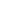 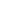 応募者情報（注）映像身体学科および映像身体学専攻に在籍していない者は応募できません。2.制作の目的および内容①制作の目的および内容について記述して下さい。②この制作で何を行うのか出来るだけ具体的かつ詳細に記入して下さい。（図表を含める等を行っても構いません）③劇映画の場合、必ず「あらすじ」を記入して下さい。3.制作の計画①実際の制作活動がイメージできるように、成果発表までの計画を現実的かつ具体的に詳細に記入して下さい。(スケジュールなどについても明記して下さい)②主な出演者やスタッフの役割一覧などは別紙「出演者・スタッフ等役割リスト」に記入して下さい。4.想定される成果発表の形態①本制作の成果発表の予定を記入して下さい。(例:○月○日に上映会・公演を行う等)②2021年度の成果発表は2022年2月28日までに行ってください。提出日管理番号在籍課程/学年学科　・　博士前期課程　・　博士後期課程　　　　　　年学科　・　博士前期課程　・　博士後期課程　　　　　　年学科　・　博士前期課程　・　博士後期課程　　　　　　年ふりがな学籍番号応募者名　印　学籍番号制作作品タイトルメールアドレス研究・制作経費合計　　　千円（注）制作部門の上限は1000千円です。　　　千円（注）制作部門の上限は1000千円です。　　　千円（注）制作部門の上限は1000千円です。